ワークシート　　理科第9時川の上流の石と下流の石５年　　　　　組名前　　　　　　　　　　　　　　　　　　　　■ 川の上流の石と下流の石でどのようなちがいがあるだろう？■ 川の上流の石と下流の石でどのようなちがいがあるだろう？自分の考え自分の考え■ 川の写真とそこにある石を線でつなぎましょう。　川の様子もしっかり見てみましょう。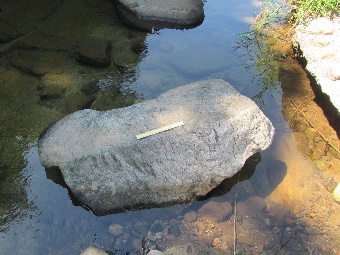 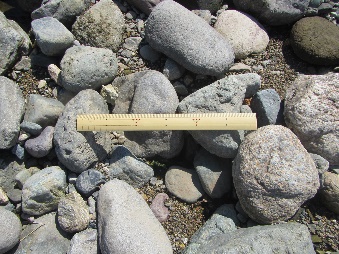 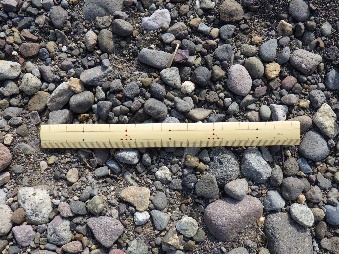 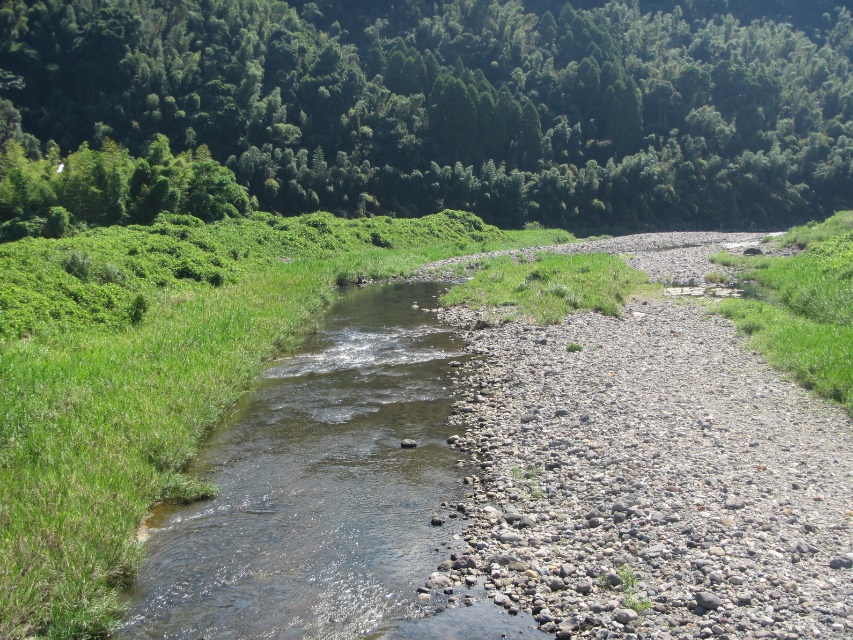 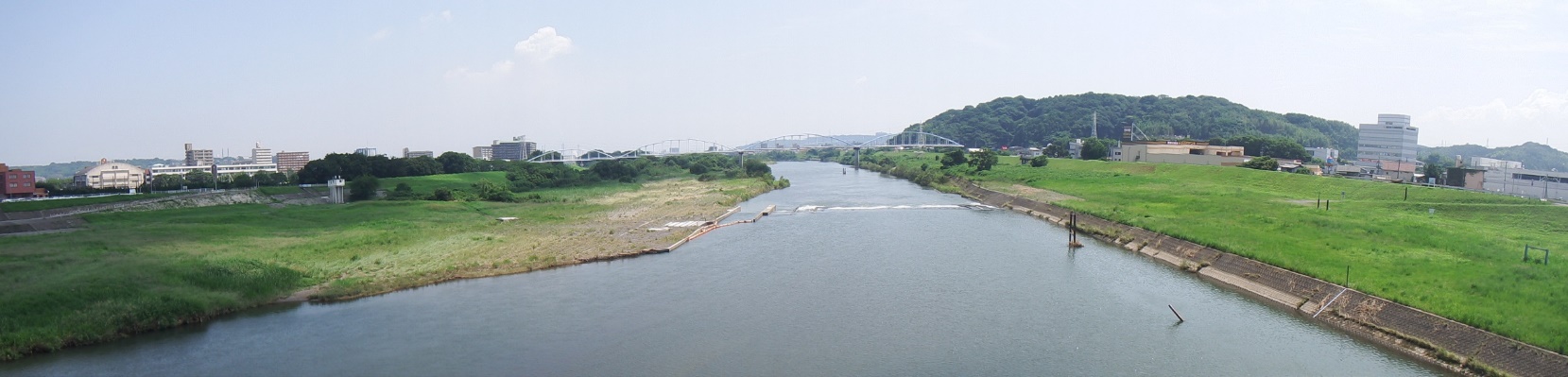 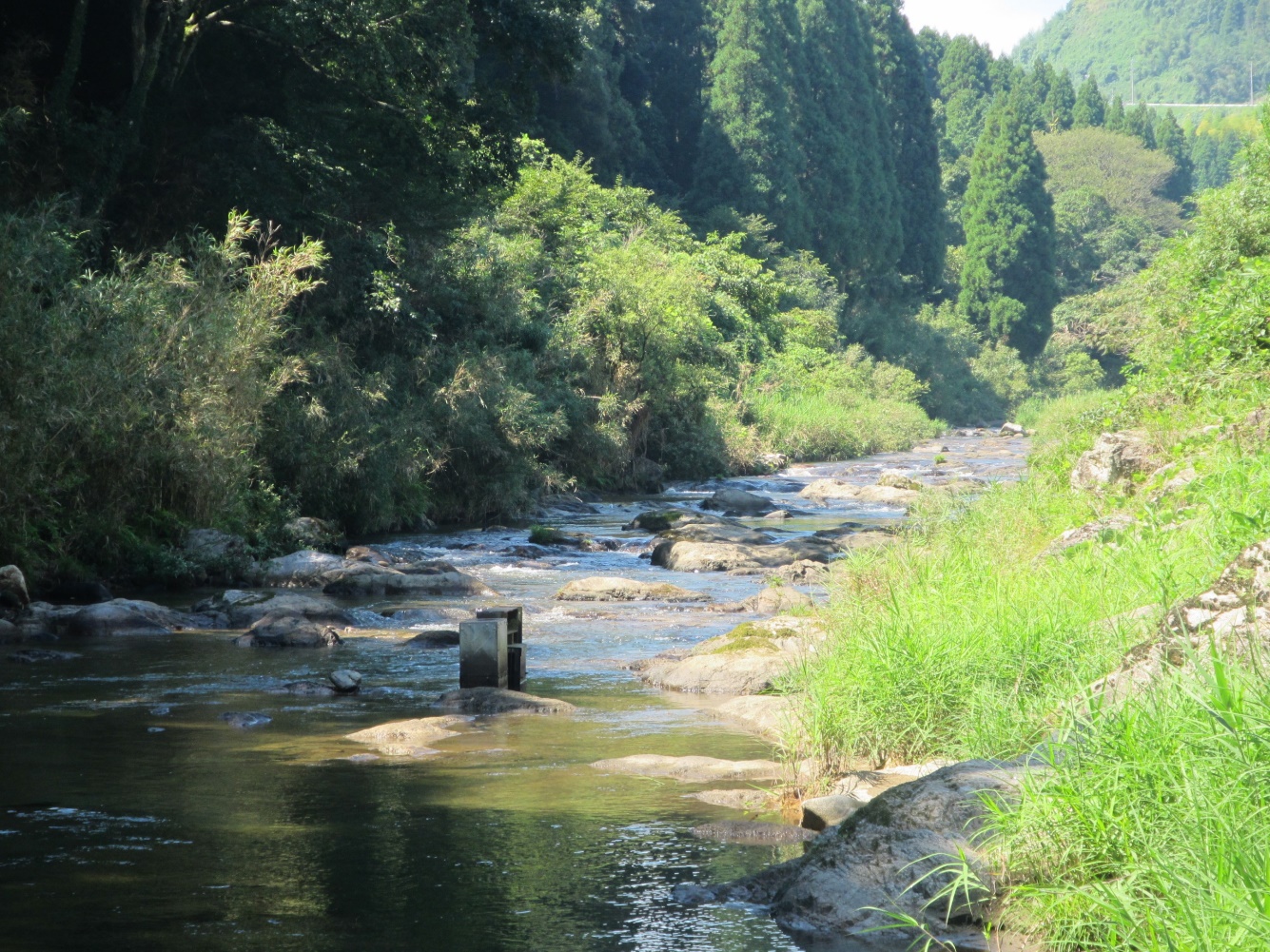 ■ 川の写真とそこにある石を線でつなぎましょう。　川の様子もしっかり見てみましょう。ワークシート　　理科第9時川の上流の石と下流の石５年　　　　　組名前　　　　　　　　　　　　　　　　　　　　■ ■ 自分の考え自分の考え川の写真とそこにある石を線でつなぎましょう。　川の様子もしっかり見てみましょう。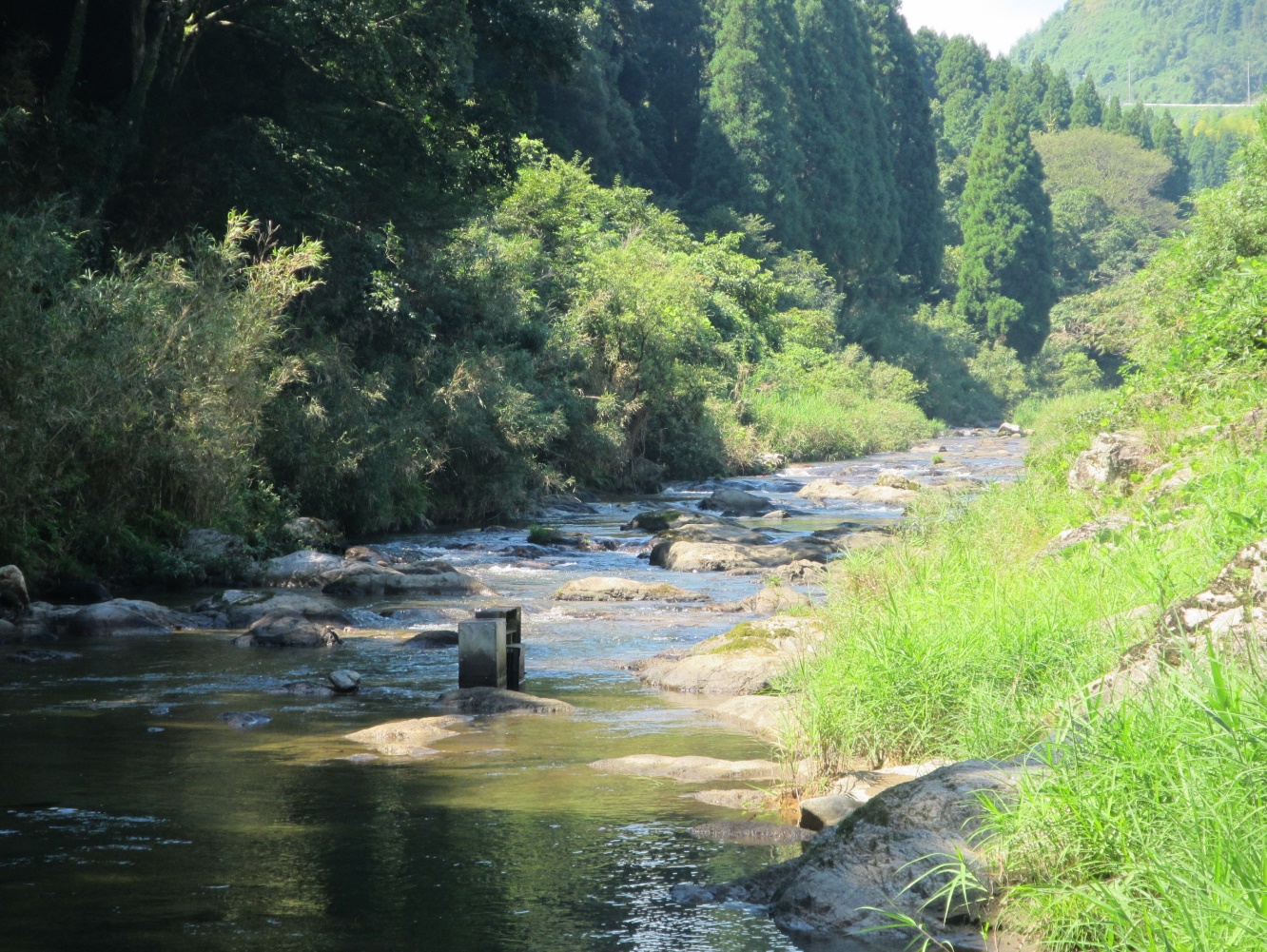 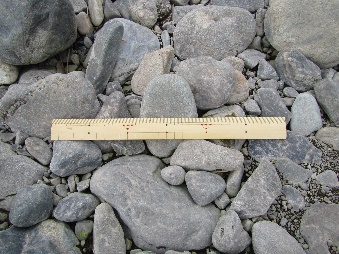 川の写真とそこにある石を線でつなぎましょう。　川の様子もしっかり見てみましょう。